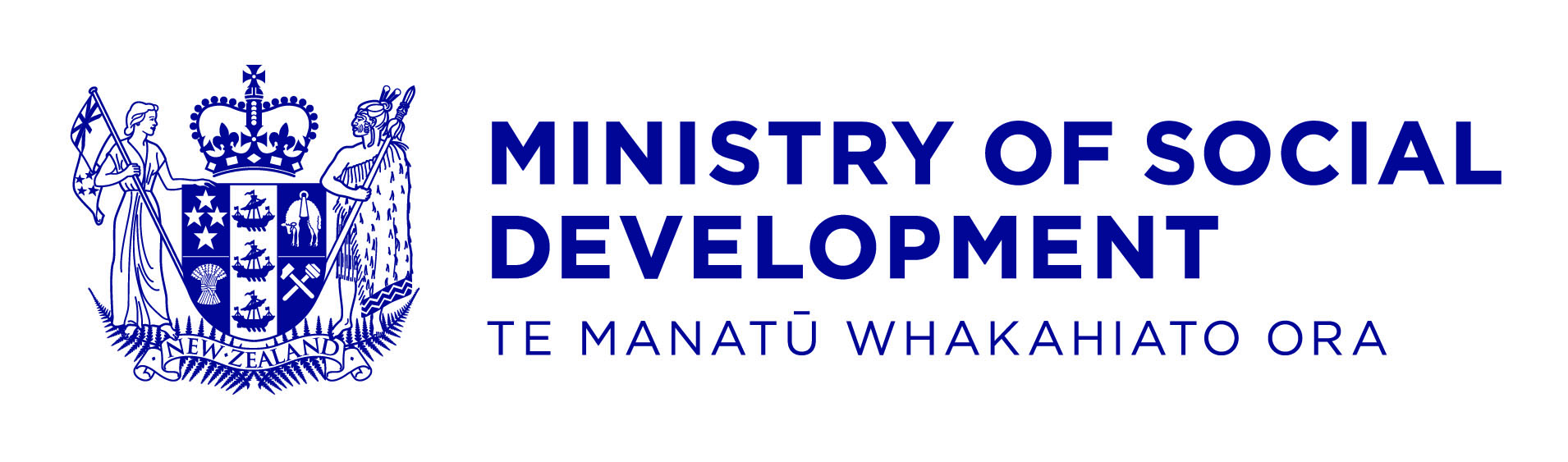 Boards & Committees - expense claim form for meeting attendance fees & other related expensesTo be completed by ClaimantName of Claimant:           Postal Address:        IRD number (only required for your first claim):        Bank Account to pay into (only required for your first claim):       Notes:Withholding tax will be deducted from Meeting Attendance FeesMSD require an IR330 form to be completed before making paymentTax will be deducted in line with the IR330 formThe Ministry will only reimburse expenses that are agreed prior to meetingsLate changes to airfares (where appropriate) are to be arranged with your MSD contact. If this was not possible, please discuss before claiming.Invoice to be produced for ‘Other’ ExpensesPlease send completed form to your MSD contact personReasonable time will be allowed for preparation
Meeting attendance fees (withholding tax will be deducted) Mileage Allowance, Actual and Reasonable expense (please attach invoices/ receipts)Table 1I certify that to the best of my knowledge, this claim is true and correct in every particularClaimant’s signature:       Date:      
To be completed by MSD contact person (MSD Use Only)Claimant Employee number: Meeting attendance feesTable 2MileageTable 3Actual & reasonable expensesNote: Actual and reasonable expenses are paid by the National Accounting Centre (NAC). Therefore send a copy of this signed form with the invoices/receipts for this part of the payment to be completed.Table 4To be completed by MSD budget managerName of Budget Manager:Signature:DesignationDate:RefMeeting DateClient Name (BRC meetings only)Meeting Start and Finish TimeMeeting Prep TimeMileage  --Distance TravelledDescription of actual expense and amount Cost CentreNominalProjectTotal meeting timeUnit Price (Hourly rate/ daily rate)Total meeting fees- subject to WHTCost CentreNominalProjectTotal mileageMileage rateTotal mileage allowanceCost CentreNominalProjectTotal expense